YouTube Community Lets Creators Engage their Audiences YouTube has begun beta-testing features that will allow video creators to engage more directly with their audiences through pictures, GIFs and real-time messages. "YouTube has officially upped its efforts to become a social network," writes Saba Hamedy.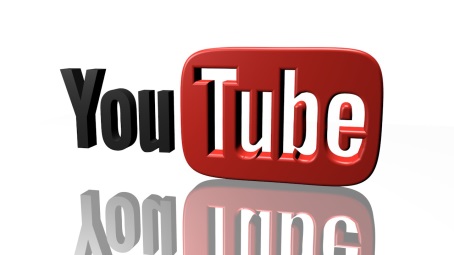 The Verge 9/14/16 http://www.theverge.com/2016/9/14/12912524/youtube-community-tab-social-features